SIDCUP MEDICAL CENTRE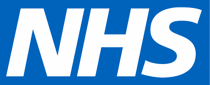 CHANGE OF PATIENT DETAILS FORMPlease complete a separate form for each member of a household whose details are changing.
If you are changing your legal name please provide relevant marriage or deed poll certificate.By providing a mobile telephone or email address you consent to the practice contacting you by SMS or email as applicable. You can withdraw your consent at any time.Children or adults aged 16 years or over will be required to complete and sign their own form.Parents/Guardians of children under the age of 16 years may sign on behalf of their childrenNAMEADDRESSElectronic Prescription Service (EPS) Nomination. I would like to update my nominated pharmacy to;Patient Contact DetailsCurrent NameCurrent NamePrevious NamePrevious NameTitleTitleForename(s)Forename(s)Middle Name(s)Middle Name(s)SurnameSurnameDate of BirthNHSNumber(if known)Current AddressCurrent AddressPrevious AddressPrevious AddressAddressAddressPostcodePostcodePharmacy NameAddressPostcodeHome Telephone
NumberMobile
NumberEmail Address
(must be used by the named patient only – can’t be a Joint email address)(must be used by the named patient only – can’t be a Joint email address)(must be used by the named patient only – can’t be a Joint email address)SignedDate